Estimated date flag code NExported from METEOR(AIHW's Metadata Online Registry)© Australian Institute of Health and Welfare 2024This product, excluding the AIHW logo, Commonwealth Coat of Arms and any material owned by a third party or protected by a trademark, has been released under a Creative Commons BY 4.0 (CC BY 4.0) licence. Excluded material owned by third parties may include, for example, design and layout, images obtained under licence from third parties and signatures. We have made all reasonable efforts to identify and label material owned by third parties.You may distribute, remix and build on this website’s material but must attribute the AIHW as the copyright holder, in line with our attribution policy. The full terms and conditions of this licence are available at https://creativecommons.org/licenses/by/4.0/.Enquiries relating to copyright should be addressed to info@aihw.gov.au.Enquiries or comments on the METEOR metadata or download should be directed to the METEOR team at meteor@aihw.gov.au.Estimated date flag code NIdentifying and definitional attributesIdentifying and definitional attributesMetadata item type:Value DomainSynonymous names:Estimated date flagMETEOR identifier:270909Registration status:Community Services (retired), Standard 01/03/2005Definition:A code set representing whether any component of a reported date was estimated.Context:Provision of a date is often a mandatory requirement in data collections. However, at times, the actual date or part thereof is not known (e.g. date of birth or date of injury). This metadata item is designed to flag that part or parts of a date have been estimated (i.e. a date provided is based on an approximation of the date in question rather than reporting of the actual date). This metadata item may assist with record linkage processes (for example when the date of birth is a component of the linkage key). Reporting that a date is estimated makes it possible to reduce underestimation of total service user numbers and overestimation of service users' ages.Representational attributesRepresentational attributesRepresentational attributesRepresentation class:CodeCodeData type:NumberNumberFormat:NNMaximum character length:11ValueMeaningPermissible values:1Estimated2
 Not estimated
 Collection and usage attributesCollection and usage attributesCollection Methods:This metadata item should be reported in conjunction with a reported date when any part of the date represents an estimate rather than the actual or known date.Source and reference attributesSource and reference attributesSubmitting organisation:National Community Services Data Committee Standards Australia
Relational attributes Relational attributes Related metadata references:Is re-engineered from  Estimated date flag, version 1, DE, NCSDD, NCSIMG, Superseded 01/03/2005.pdf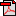  (14.5 KB)No registration status